Очередная командировка сотрудников в Республику Крым          С 19 августа текущего года продолжается работа делегации Избирательной комиссии Воронежской области, направленной в город Джанкой и Джанкойский район Республики Крым. Основная задача сотрудников состоит в оказании практической помощи в подготовке проведения выборов депутатов Государственного Совета Республики Крым первого созыва и депутатов представительных органов муниципальных образований. 
         В процессе совместной работы были сверены и подготовлены проекты избирательных бюллетеней для голосования на местных выборах, унифицирована информация о названиях политических партий, принимающих участие в местных выборах. На всероссийской тренировке – испытании ГАС «Выборы», проводившейся в период с 19 по 22 августа, при совместной работе системных администраторов города Джанкой, Джанкойского района и Сергея Вячеславовича ЧЕРЕПУХИНА были решены некоторые проблемы, связанные с обработкой и вводом информации о ходе и результатах голосования, с предварительной проверкой и вводом протоколов участковых комиссий, а также подведением итогов избирательных кампаний, печати списков избирателей, коррекции информации, содержащейся в Регистре избирателей и т.д. 
         При посещении Сергеем Ивановичем ЗАИКИНЫМ Избирательной комиссии Республики Крым состоялась встреча с заместителем председателя Центральной избирательной комиссии РФ Леонидом Григорьевичем ИВЛЕВЫМ, который в этот период также находился в командировке в Крыму. Он поинтересовался, как проходит учеба с членами участковых комиссии с правом решающего голоса в Джанкойском районе, дал несколько советов по подготовке технологического оборудования на избирательных участках, по соблюдению всех необходимых процедур при проведении голосования и подсчета голосов избирателей. 
         В связи с тем, что до выборов остается не так много времени, а объем работы, связанный с обучением кадров участковых комиссий, очень большой, планируется продление срока командировки С.И. ЗАИКИНА для проведения семинарских и практических занятий с председателями и секретарями участковых избирательных комиссий города Джанкой и Джанкойского района в период 25 по 26.08.2014 г. 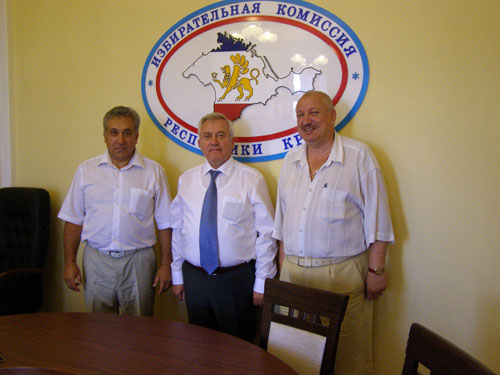 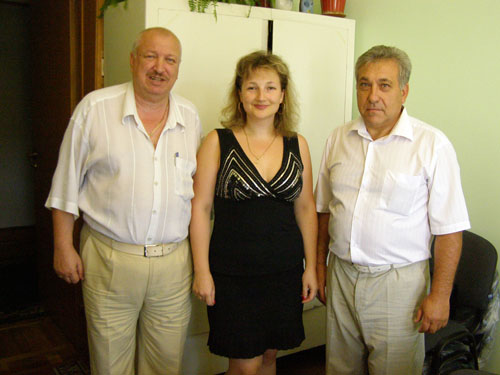 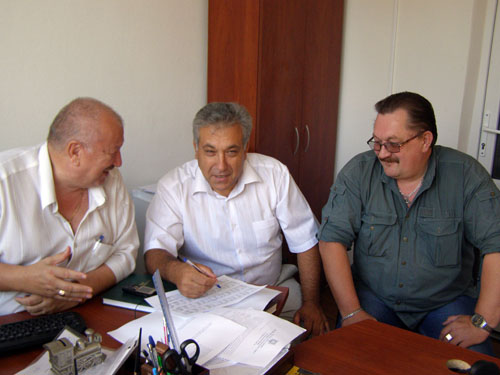 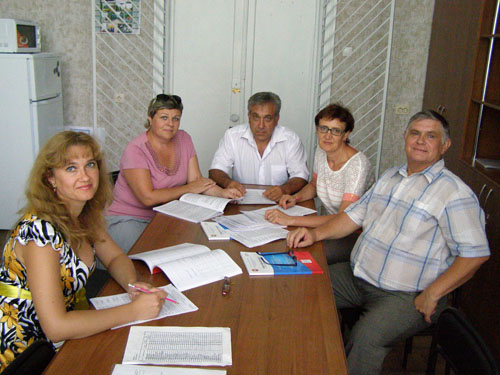 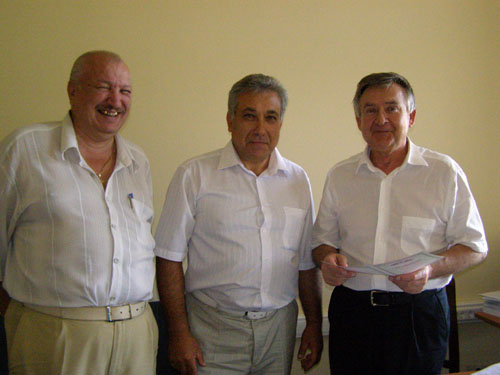 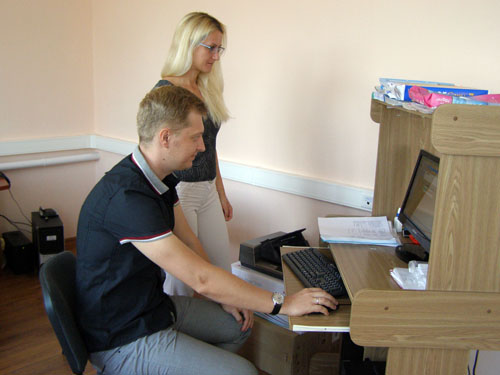 